Схема расположения земельного участка или земельных участковна кадастровом плане территории______________________________________________________ПОСТАНОВЛЕНИЕ№14 								                 от 25 февраля 2016 годаОб утверждении схемы расположения земельного участка или земельных участков на кадастровом плане территорииВ соответствии с Земельным кодексом Российской Федерации, Федеральным законом от 24.07.2007 года № 221-ФЗ «О государственном кадастре недвижимости», приказом Минэкономразвития России от 24.11.2008 года «Об утверждении формы межевого плана и требований к его подготовке, примерной формы извещения о проведении собрания о согласовании местоположения границ земельных участков», Администрация сельского поселения Федоровский сельсовет муниципального района Хайбуллинский район Республики Башкортостан постановляет:Утвердить схему расположения земельного участка с условным кадастровым номером 02:50:000000:200:ЗУ1 площадью 188080 кв.м. с видом разрешенного использования «проектирование и строительство карьера «Дергамышский»», из категории земель «Земли сельскохозяйственного назначения», расположенного: Республика Башкортостан, Хайбуллинский район, Федоровский сельсовет, севернее с. Федоровка;Доступ к земельному участку с условным кадастровым номером 02:50:000000:200:ЗУ1 осуществляется посредством земельных участков с кадастровыми номерами 02:50:000000:200.Срок действия решения об утверждении схемы расположения земельного участка составляет два года.Контроль за исполнением настоящего постановления оставляю за собой.Глава сельского поселения				           	Н.С.Лебедева УтвержденаПостановление Администрации сельского(наименование документа об утверждении, включая наименованияпоселения Федоровский сельсоветорганов государственной власти или органов местногомуниципального района Хайбуллинский районсамоуправления, принявших решение об утверждении схемыРеспублики Башкортостанили подписавших соглашение о перераспределении земельных участковот   25 февраля 2016 г. № 14Условный номер1 02:50:000000:200:ЗУ1Условный номер1 02:50:000000:200:ЗУ1Условный номер1 02:50:000000:200:ЗУ1Условный номер1 02:50:000000:200:ЗУ1Условный номер1 02:50:000000:200:ЗУ1Условный номер1 02:50:000000:200:ЗУ1Площадь земельного участка2 188080 м2Площадь земельного участка2 188080 м2Площадь земельного участка2 188080 м2Площадь земельного участка2 188080 м2Площадь земельного участка2 188080 м2Площадь земельного участка2 188080 м2Обозначение характерных точек границОбозначение характерных точек границОбозначение характерных точек границКоординаты3, мКоординаты3, мКоординаты3, мОбозначение характерных точек границОбозначение характерных точек границОбозначение характерных точек границХХУ111223111229982022998203431372222299821229982134313833322998652299865343105444229986522998653431055552299930229993034303566622999302299930343035777229993022999303430348882299990229999034292499923000272300027342860101010230009223000923428181111112300152230015234277912121223001522300152342779131313230015223001523427781414142300186230018634269015151523001862300186342690161616230021423002143425731717172300274230027434238818181823002742300274342388191919230028623002863423422020202300284230028434234221212123002722300272342388222222230021223002123425732323232300212230021234257324242423001842300184342690252525230015023001503427772626262300090230009034281627272723000252300025342858282828230002523000253428592929292300025230002534285930303022999882299988342924313131229998822999883429243232322299928229992834303333333322998632299863343103343434230066723006673428823535352300669230066934288036363623006702300670342869373737230067723006773428563838382300678230067834284239393923006782300678342831404040230068023006803428294141412300682230068234282742424223006832300683342827434343230067923006793425244444442300670230067034251745454523006652300665342511464646230066023006603425064747472300654230065434249848484823006452300645342485494949230063823006383424745050502300635230063534246351515123006352300635342459525252230046523004653423375353532300429230042934233854545423003092300309343012555555230026823002683431845656562300280230028034319757575723003492300349342787585858230038823003883425715959592300465230046534266960606023006542300654342630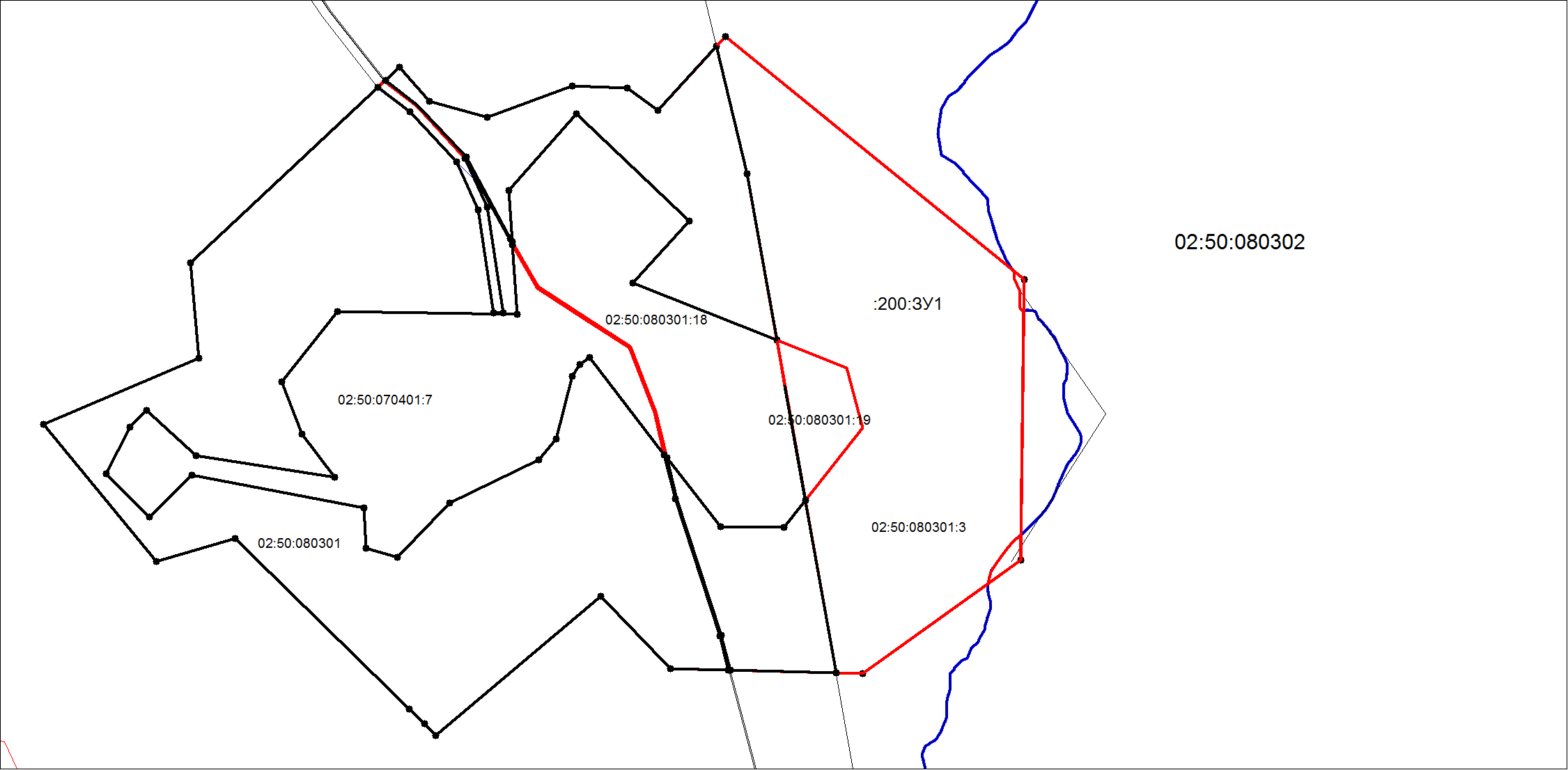 Масштаб 1:____Масштаб 1:____Условные обозначения:Условные обозначения:- существующая часть границы- существующая часть границы- существующая часть границы- существующая часть границы- существующая часть границы- вновь образуемая часть границы- вновь образуемая часть границы- вновь образуемая часть границы- вновь образуемая часть границы- вновь образуемая часть границы- характерная точка границы- характерная точка границы- характерная точка границы- характерная точка границы- характерная точка границы  БашҠОРтостан  республикаҺынЫҢХӘйбулла  районымуниципаль районыНЫҢФЕДОРОВКА  АУЫЛ  СОВЕТЫАУЫЛ БИЛӘМӘҺЕ  БАШЛЫҒЫ453809, Хәйбулла районы,Федоровка ауылы, М. Гареев урамы, 24,тел. (34758) 2-98-31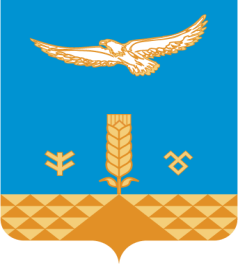 АДМИНИСТРАЦИЯсельскоГО  поселениЯФЕДОРОВСКИЙ сельсовет муниципального районаХАЙБУЛЛИНСКИЙ РАЙОНРЕСПУБЛИКИ БАШКОРТОСТАН453809, ул. М.Гареева, с.Федоровка, 24, Хайбуллинский район,тел. (34758) 2-98-31